Карточка 6 «Время окончания группы процессов»Задача 1. В файле Задачи на время окончания процессов (исходные данные) на листе Задача 1 содержится информация о совокупности N вычислительных процессов, которые могут выполняться параллельно или последовательно. Будем говорить, что процесс B зависит от процесса A, если для выполнения процесса B необходимы результаты выполнения процесса A. В этом случае процессы могут выполняться только последовательно. Информация о процессах представлена в файле в виде таблицы. В первом столбце таблицы указан идентификатор процесса (ID), во втором столбце таблицы – время его выполнения в миллисекундах, в третьем столбце перечислены с разделителем «;» ID процессов, от которых зависит данный процесс. Если процесс является независимым, то в таблице указано значение 0.Определите минимальное время, через которое завершится выполнение всей совокупности процессов, при условии, что все независимые друг от друга процессы могут выполняться параллельно.Типовой пример организации данных в файле:В данном случае независимые процессы 1 и 2 могут выполняться параллельно, при этом процесс 1 завершится через 4 мс, а процесс 2 – через 3 мс с момента старта. Процесс 3 может начаться только после завершения обоих процессов 1 и 2, то есть, через 4 мс после старта. Он длится 1 мс и закончится через 4 + 1 = 5 мс после старта. Выполнение процесса 4 может начаться только после завершения процесса 3, то есть, через 5 мс. Он длится 7 мс, так что минимальное время завершения всех процессов равно 5 + 7 = 12 мс.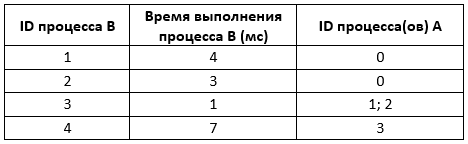  Задача 2. В файле Задачи на время окончания процессов (исходные данные) на листе Задача 2 содержится информация о совокупности N вычислительных процессов, которые могут выполняться параллельно или последовательно. Будем говорить, что процесс B зависит от процесса A, если для выполнения процесса B необходимы результаты выполнения процесса A. В этом случае процессы могут выполняться только последовательно.Информация о процессах представлена в файле в виде таблицы. В первой строке таблицы указан идентификатор процесса (ID), во второй строке таблицы — время его выполнения в миллисекундах, в третьей строке перечислены с разделителем «;» ID процессов, от которых зависит данный процесс. Если процесс является независимым, то в таблице указано значение 0.Определите минимальное время, через которое завершится выполнение всей совокупности процессов, при условии, что все независимые друг от друга процессы могут выполняться параллельно.Задача 3. В файле Задачи на время окончания процессов (исходные данные)  содержится информация о совокупности N вычислительных процессов, которые могут выполняться параллельно или последовательно. Будем говорить, что процесс B зависит от процесса A, если для выполнения процесса B необходимы результаты выполнения процесса A. В этом случае процессы могут выполняться только последовательно. Информация о процессах представлена в файле в виде таблицы. В первом столбце таблицы указан идентификатор процесса (ID), во втором столбце таблицы – время его выполнения в миллисекундах, в третьем столбце перечислены с разделителем «;» ID процессов, от которых зависит данный процесс. Если процесс является независимым, то в таблице указано значение 0.Определите минимальное время, через которое завершится выполнение всей совокупности процессов, при условии, что все независимые друг от друга процессы могут выполняться параллельно.Задача 4. В файле Задачи на время окончания процессов (исходные данные)  содержится информация о вычислительных процессов проектов P1 и P2, которые могут выполняться параллельно или последовательно. Будем говорить, что процесс B зависит от процесса A, если для выполнения процесса B необходимы результаты выполнения процесса A. В этом случае процессы могут выполняться только последовательно. Информация о процессах представлена в файле в виде таблицы. В первом столбце таблицы указан идентификатор процесса (ID), во втором столбце таблицы – время его выполнения в миллисекундах, в третьем столбце перечислены с разделителем «;» ID процессов, от которых зависит данный процесс. Если процесс является независимым, то в таблице указано значение 0.Найдите минимальное время завершения процесса 12 из проекта P1.Задача 5. В файле Задачи на время окончания процессов (исходные данные) содержится информация о совокупности N вычислительных процессов, которые могут выполняться параллельно или последовательно. Будем говорить, что процесс B зависит от процесса A, если для выполнения процесса B необходимы результаты выполнения процесса A. В этом случае процессы могут выполняться только последовательно. Информация о процессах представлена в файле в виде таблицы. В первом столбце таблицы указан идентификатор процесса (ID), во втором столбце таблицы – время его выполнения в миллисекундах, в третьем столбце перечислены с разделителем «;» ID процессов, от которых зависит данный процесс. Если процесс является независимым, то в таблице указано значение 0.Определите минимальное время, через которое завершится выполнение всей совокупности процессов, при условии, что все независимые друг от друга процессы могут выполняться параллельно.Задача 6*. В файле Задачи на время окончания процессов (исходные данные)  содержится информация о совокупности N вычислительных процессов, которые могут выполняться параллельно или последовательно. Будем говорить, что процесс B зависит от процесса A, если для выполнения процесса B требуется, чтобы был выполнен хотя бы один из процессов А. Информация о процессах представлена в файле в виде таблицы. В первом столбце таблицы указан идентификатор процесса (ID), во втором столбце таблицы – время его выполнения в миллисекундах, в третьем столбце перечислены с разделителем «;» ID процессов, от которых зависит данный процесс. Если процесс является независимым, то в таблице указано значение 0.Определите минимальное время, через которое завершится выполнение всей совокупности процессов, при условии, что все независимые друг от друга процессы могут выполняться параллельно.Типовой пример организации данных в файле: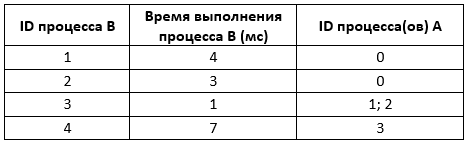 В данном случае независимые процессы 1 и 2 могут выполняться параллельно, при этом процесс 1 завершится через 4 мс, а процесс 2 – через 3 мс с момента старта. Процесс 3 может начаться только после завершения процесса 1 или 2, то есть, через 3 мс после старта. Он длится 1 мс и закончится через 3 + 1 = 4 мс после старта. Выполнение процесса 4 может начаться только после завершения процесса 3, то есть, через 4 мс. Он длится 7 мс, так что минимальное время завершения всех процессов равно 4 + 7 = 11 мс.Задача 7*.  В файле Задачи на время окончания процессов (исходные данные) содержится информация о совокупности N вычислительных процессов, которые могут выполняться параллельно или последовательно. Будем говорить, что процесс B зависит от процесса A, если для выполнения процесса B требуется, чтобы был выполнен хотя бы 50% от количества процессов А. Информация о процессах представлена в файле в виде таблицы. В первом столбце таблицы указан идентификатор процесса (ID), во втором столбце таблицы – время его выполнения в миллисекундах, в третьем столбце перечислены с разделителем «;» ID процессов, от которых зависит данный процесс. Если процесс является независимым, то в таблице указано значение 0.Определите минимальное время, через которое завершится выполнение всей совокупности процессов, при условии, что все независимые друг от друга процессы могут выполняться параллельно.Типовой пример организации данных в файле: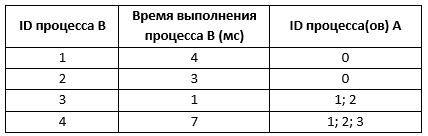  В данном случае независимые процессы 1 и 2 могут выполняться параллельно, при этом процесс 1 завершится через 4 мс, а процесс 2 – через 3 мс с момента старта. Процесс 3 может начаться только после завершения хотя бы 50% из двух процессов, то есть любого процесса 1 или 2, то есть, через 3 мс после старта. Он длится 1 мс и закончится через 3 + 1 = 4 мс после старта. Выполнение процесса 4 может начаться только после завершения хотя бы 50% из трёх процессов, то есть любых двух из процессов (1, 2, 3), то есть, через 4 мс. Он длится 7 мс, так что минимальное время завершения всех процессов равно 4 + 7 = 11 мс.Задача 8*. В файле Задачи на время окончания процессов (исходные данные)   содержится информация о совокупности N вычислительных процессов, которые могут выполняться параллельно или последовательно. Будем говорить, что процесс B зависит от процесса A, если для выполнения процесса B необходимы результаты выполнения процесса A. В этом случае процессы могут выполняться только последовательно. Информация о процессах представлена в файле в виде таблицы. В первом столбце таблицы указан идентификатор процесса (ID), во втором столбце таблицы – время его выполнения в миллисекундах, в третьем столбце перечислены с разделителем «;» ID процессов, от которых зависит данный процесс. Если процесс является независимым, то в таблице указано значение 0.
Определите минимальное время, через которое завершится выполнение всей совокупности процессов, при условии, что все независимые друг от друга процессы могут выполняться параллельно.